Solicitud de transferencia bancaria para el pago a acreedores.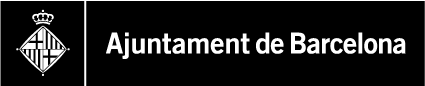 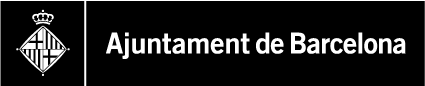 _______________________________________________________________________________I.- Datos del acreedor_______________________________________________________________________________NIF/DNI/NIE	Nombre o denominación socialDirección	                                    Población              Código Postal	 Teléfono   	                 Fax 					 e-mail: Designo y acepto que se utilice, para todas las notificaciones y comunicaciones electrónicas relacionadas con la tramitación y pagos de nuestras factures , la siguiente dirección de correo electrónico :@................................................................................................................................................................______________________________________________________________________________II.-Datos del representante_______________________________________________________________________________DNI/NIE	 Nombre_______________________________________________________________________________III.-Alta de datos bancarios._______________________________________________________________________________ Nombre de la entidad bancaria o caja de ahorro.............................................................................................................................................................................		CODIGO IBAN :CODIGO BIC:Dirección_______________________________________________________________________________ Código postal	                             Población_______________________________________________________________________________Diligencia de conformidad de la entidad de crédito                                      Firma y sello                 ( Firmado i sellado )                       	                                        (acreedor o representante)	  	        Fecha:De acuerdo con el articulo 5 de la ley de 13 de Diciembre, de protección de datos de carácter personal, les informamos que los datos facilitados se incorporaran al fichero automatizado del sistema de contabilidad oficial, titularidad del Ayuntamiento de Barcelona. Pudiendo ejercer el derecho de acceso, rectificación, cancelación y oposición sobre los datos subministrados mediante comunicación escrita a la Tesoreria del Ayuntamiento, Plza. Sant Miquel, 4-5  1ªpta. ,08002 Barcelona.Es necesario presentar el original de este documento